                                                                                                                       Проект рішення                                                                                                                                       Розробник: відділ кадрів                                                                                                                       Начальник: Колесник Ж.О.                                                                                                           5-20-52УКРАЇНАЖИТОМИРСЬКА ОБЛАСТЬНОВОГРАД-ВОЛИНСЬКА МІСЬКА РАДАРІШЕННЯдев'ятнадцята  сесія				                         сьомого скликаннявід                                  №         Керуючись статтею 25, пунктом 6 частини першої статті 26, пунктом 5 частини четвертої статті 42 Закону України „Про місцеве самоврядування в Україні“, абзацом третім частини першої статті 10 Закону України „Про службу в органах місцевого самоврядування“, враховуючи рішення міської ради сьомого скликання „Про затвердження структури та загальної чисельності працівників міської ради та її виконавчих органів“, пропозицію міського голови Весельського В.Л., міська радаВИРІШИЛА: 1. Затвердити Колотова Сергія Юрійовича на посаді заступника міського голови – начальника управління містобудування, архітектури та земельних відносин міської ради.        2. Начальнику відділу кадрів міської ради Колесник Ж.О. оформити призначення Колотова С.Ю. згідно чинного  законодавства.        3. Контроль за виконання цього рішення покласти на постійну комісію міської ради з питань депутатської етики, дотримання законності та охорони прав і свобод громадян (Рассадін А.О.), постійну комісію міської ради з питань містобудування, архітектури та земельних відносин  (Остапчук О.Л.) та секретаря міської ради Пономаренко О.А. Міський голова						 	         В.Л.ВесельськийПро затвердження заступника міського голови - начальника управління містобудування, архітектури та земельних відносин міської ради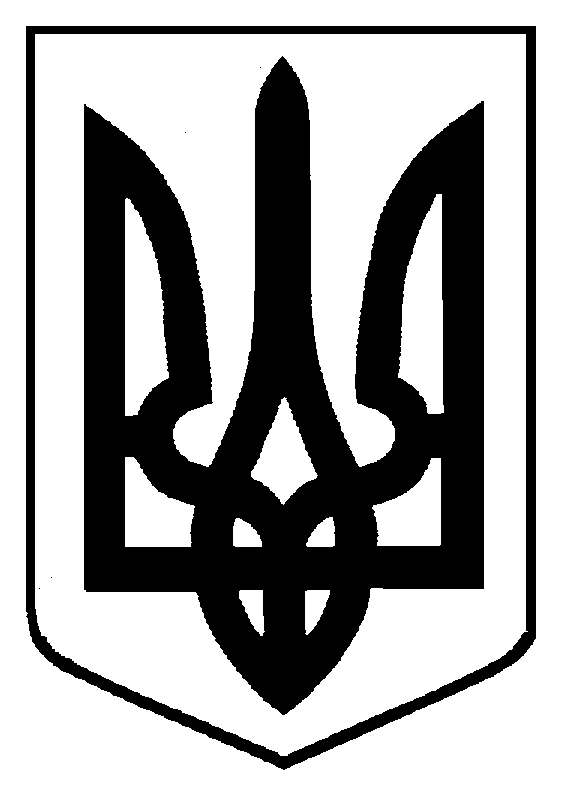 